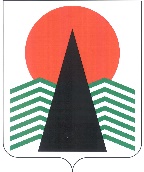 Муниципальное образование Нефтеюганский район
(Ханты-Мансийский автономный округ – Югра)дума  Нефтеюганского  района  решениег.НефтеюганскО признании утратившим силу решения Думы Нефтеюганского района от 17.11.2009 № 990 «О применении системы налогообложения в виде единого налога на вмененный доход для отдельных видов деятельности в муниципальном образовании Нефтеюганский район»Руководствуясь Налоговым кодексом Российской Федерации, Федеральным законом от 06.11.2003 № 131-ФЗ «Об общих принципах организации местного самоуправления в Российской Федерации», пунктом 8 статьи 5 Федерального закона от 29.06.2012 № 97-ФЗ «О внесении изменений 
в часть первую и часть вторую Налогового кодекса Российской Федерации 
и статью 26 Федерального Закона «О банках и банковской деятельности», Уставом муниципального образования Нефтеюганский район, в целях приведения муниципального правового акта в соответствие с действующим законодательством Российской ФедерацииДума Нефтеюганского района решила:Признать утратившими силу: Решение Думы Нефтеюганского района от 17.11.2009 № 990 
«О применении системы налогообложения в виде единого налога на вмененный доход для отдельных видов деятельности в муниципальном образовании Нефтеюганский район»; Решение Думы Нефтеюганского района от 27.01.2011 № 1188 
«О внесении изменений в решение Думы Нефтеюганского района от 17.11.2009 № 990 «О применении системы налогообложения в виде единого налога 
на вмененный доход для отдельных видов деятельности в муниципальном образовании Нефтеюганский район»; Решение Думы Нефтеюганского района от 21.11.2014 № 532 
«О внесении изменений в решение Думы Нефтеюганского района от 17.11.2009 № 990 «О применении системы налогообложения в виде единого налога 
на вмененный доход для отдельных видов деятельности в муниципальном образовании Нефтеюганский район»; Решение Думы Нефтеюганского района от 25.10.2017 № 180 
«О внесении изменений в решение Думы Нефтеюганского района от 17.11.2009 № 990 «О применении системы налогообложения в виде единого налога 
на вмененный доход для отдельных видов деятельности в муниципальном образовании Нефтеюганский район».Настоящее решение вступает в силу после официального опубликования в газете «Югорское обозрение» и распространяет свое действие 
на правоотношения, возникшие с 01.01.2021. 08.12.2021№ 697 . № 697 . Глава Нефтеюганского района                                А.А.Бочко« 08 »   декабря   2021 г.Председатель Думы Нефтеюганского района                              Т.Г.Котова« 08 »   декабря  2021 г.